District 7910 Awards - 2015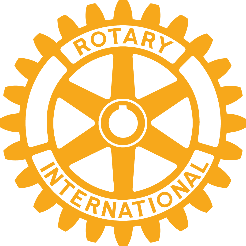 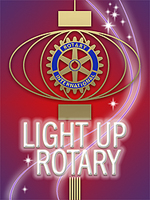 Deadline for submissionAll these D-7910 Award Applications must be RECEIVED by the Awards Committee on or before April 15, 2015, in order to allow the committee sufficient time to evaluate the submissions and make the certificates. They can be sent electronically to:Bob Cassidy PDG - rac011846@comcast.net or to Klaus Hachfeld PDG - klausdh@charter.net or sent by mail to:We wish we could control the US Postal Service, but alas, we cannot! So send your submissions in early! Submissions postmarked after April 15, 2015 will not be considered!------------------------------------------------------------------------------------------------------------------Rotarian of the Year AwardThis award recognizes the outstanding efforts of an individual in service to District 7910 and is selected by the sitting District Governor.Club of the Year AwardBased on pre-established criteria, this award recognizes a club for outstanding efforts in a variety of areas including Membership, Club Administration, Training, 5 Avenues of Service, and many others. Points are accumulated by clubs in each of the criteria being considered. The club with the highest number of points wins. Use the “BestClubAwards v69, CLUBNAME, 3-11-2015” Excel or PDF files to apply.Club Service AwardCriteria: As one of the five Avenues of Service, there are sub-categories assigned to it. Membership, Club Bulletin, Speakers Program, Attendance, Public Relations, Fellowship, and Fundraisers are all criteria to be considered when choosing the Rotary Club to receive this distinction.Club Service is the key to achieving the Object of Rotary. Without good organization and fellowship, a club cannot achieve goals effectively in the other Avenues of Service. It is the starting point for all Rotary service. Effectively run clubs are led by officers that accept responsibility readily, set clear goals, and inspire members with their vision and enthusiasm. Since teamwork is essential to success, district club service committees work closely with club leaders in understanding and accomplishing all administrative duties. Examples of these activities are establishing goals, obtaining new members, getting good speakers, publicizing their projects and fundraisers, preparing/publishing a club bulletin, submitting attendance reports, and training club officers and new members.Clubs with a solid foundation in Club Service sponsor effective projects to help their community, their club, and the world to achieve the Object of Rotary. Effective Club Service the key to a successful Rotary year.Use the “D-7910 Awards Application, 3-11-2015” PDF file to apply.Community Service AwardCriteria: Rotary Community Service encourages and fosters the application of the ideals of service to the personal, business, and community life of every Rotarian. In carrying out this application of the ideal of service, a variety of activities developed by Rotary clubs have afforded significant opportunities for service by their members. In order to give guidance to Rotarians and to formulate policies for Rotary clubs toward Community Service activities, the following principles are recognized:Community Service is an opportunity for every Rotarian to exemplify “Service Above Self.” It is the commitment and social responsibility of every Rotarian and Rotary club to improve the quality of life for those who live in the community and to serve the public interest.In this spirit, clubs are encouraged to:review regularly service opportunities within their communities and involve each club member in an assessment of community needs;capitalize on the unique vocational and avocational talents of members in implementing their Community Service projects;initiate projects in accordance with the needs of the community and commensurate with the club’s standing and potential in the community, recognizing that every Community Service activity, however small, is important;work closely with the Interact clubs, Rotaract clubs, and other groups, which they sponsor, in order to coordinate the club’s Community Service efforts;identify opportunities to enhance Community Service projects through existing Rotary programs and activities;cooperate with other organizations in accordance with RI policy, to achieve Community Service objectives;achieve proper public recognition for their Community Service projects;act as catalysts to encourage other organizations to work together in Community Service efforts, transfer responsibility for continuing projects to stakeholders, when appropriate, in the community, service, and other impacted organizations, so that the Rotary club can become involved in new projects.Use the “D-7910 Awards Application, 3-11-2015” PDF file to apply.International Service AwardCriteria: The aim of International Service in Rotary is expressed in the Fourth Avenue of Service; namely, to encourage and foster the advancement of international understanding, goodwill, and peace through a world fellowship of business and professional people united in the ideal of service. Freedom, justice, truth, sanctity of the pledged word, and respect for human rights are inherent in Rotary principles and are also vital to the maintenance of international peace and order and to human progress.In concept, International Service can be broken into four general areas as follows:World Community Service Activities;International Educational and Cultural Exchange Activities;Developing bridges of trust and friendship between people of differing cultures;Developing and implementing projects that address local deficiencies.Since Rotary International (RI) consists of Rotary clubs located in many countries with many points of view, no corporate action or corporate expression on a political subject will be taken or given by RI. However, RI, through its member clubs worldwide, encourages and fosters international understanding and goodwill among peoples as a basis for peace among nations. RI reaffirms its adherence to the principles of peace and justice and urges all Rotarians to use their influence to have international difficulties resolved by peaceful negotiations.Use the “D-7910 Awards Application, 3-11-2015” PDF file to apply.Vocational Service AwardCriteria: Vocational Service is the way Rotary fosters and supports the application of the ideals of service in the pursuit of all vocations. Inherent in the Vocational Service ideal are:Adherence to, and promotion of, the highest ethical standards in all occupations including faithfulness and fidelity to employers, employees, and associates, fair treatment of them and of competitors, the public, and all those with whom one has any business or professional relationships.The recognition of the worthiness to society of all useful occupations, not just one’s own or those that are pursued by Rotarians.The contribution of one’s vocational talents to the problems and needs of society.Vocational Service is both the responsibility of Rotary clubs and its individual members. The role of the club is to implement and encourage the objective by frequent demonstrations, application of its actions, by example, and by the development of projects focusing on the vocational talents of its members. The role of members is to conduct themselves, their businesses, and their professions in accordance with Rotary principles and to respond to projects developed by the club.The activity of assisting young people in the selection of careers is an activity of the club Vocational Service committee.Use the “D-7910 Awards Application, 3-11-2015” PDF file to apply.Youth Service Award(RI has chosen to rename from New Generations)Criteria: Our future rests with our youth. Once again we are looking at the body of work a club does over the course of a Rotary year rather than the impact of a single program. The time, patience, and effort put into working with the youth of its community both within and outside Rotary youth programs will be the measure of which club has made the most meaningful contribution to the youth of its community. The award criteria includes:Participation in RYLA: Both sending students and sending volunteers to help with the actual event in June.Participation in the Eastern States Student Exchange program (ESSEX): recruiting students to go abroad, sponsoring a student in your local high school, volunteering to be a councilor to an exchange student.Global & District Scholarships: Sponsoring a candidate for these scholarships, acting as a Host Councilor to an incoming scholar. Inviting scholars in to speak to the club.Sponsoring an Interact club. The club should explain how they interacted with the Interact club throughout the rotary year.Sponsoring a Rotaract club: The club should explain they interacted with the Rotaract club throughout the rotary year.Scholarships given to high school seniors in the community.Use the “D-7910 Awards Application, 3-11-2015” PDF file to apply.Club Growth AwardCriteria: This award could easily be broken down into many categories. “Net” new members, new members in small, medium, and large clubs, etc. However, we have settled on the very numerically simple category of “Net Membership Increase relative to club size.” The formula is given in terms of the number of members N2 at the end of March and the number of members N1 at the beginning of the Rotary year. So % Club Growth is the increase in membership (N2 less N1), divided by N1, then multiplied by 100.Use the “D-7910 Awards Application, 3-11-2015” PDF file to apply.Strategic Partners AwardRotary District 7910 will present this award to the club that best collaborates and partners with other NON ROTARIAN organizations in the successful completion of a service project.Use the “D-7910 Awards Application, 3-11-2015” PDF file to apply.Club Bulletin AwardCriteria: The club bulletins have traditionally been one of the best ways to disseminate information to club members. With the advent of 21st century technologies, websites, the use of color, electronic delivery, a variety of social media, etc. have all been added to the more traditional evaluation criteria. Regularity of publication, quality of writing, use of photographs, and of course the layout of the bulletins themselves will all be taken into consideration when evaluating submittals. To be eligible a club must publish a bulletin regularly and submit three examples from the current year to the awards committee for evaluation.Use the “D-7910 Awards Application, 3-11-2015” PDF file to apply.OTHER AWARDSThe following awards originate from Rotary International (RI) or The Rotary Foundation (TRF), not District 7910, but can be applied for by clubs.  NOTE that they have different deadlines!!!!!RI’s Presidential Citation, for Rotary ClubsThe purpose is to encourage clubs to reach for this award by achieving several goals relating to club activities.  The goals change each year and are set by the current RI President prior to the start of that Rotary year.  Criteria are well explained in the application form.  Use the “Presidential Citation, 900A_en14” PDF file to apply.RI’s Avenues of Service CitationRecognizing the strength of the Rotary ideal is founded on the service carried out by club members worldwide. This citation program provides a means for Rotary clubs to personally recognize a member of the club for outstanding efforts in the five Avenues of Service. The citation commends the service carried out by an individual Rotarian in the club, thereby reinforcing the importance that Rotary places on the personal involvement of each club member in Rotary service activities. The method of selection is to be determined by the club president. The eligibility requirements are:The nominee must have consistently demonstrated support of the Object of Rotary through participation in service activities in each of the five Avenues of ServiceAn individual may only receive this award onceOnly one nominee is eligible per club per Rotary yearThis award is available to clubs on an ongoing basis, no specific deadline.  Club Presidents need to apply directly to Rotary International using Form EN-(812).Robert A. Cassidy PDGDistrict 7910 Awards Committee9 Glenridge Dr.Bedford, MA 01730Klaus Hachfeld PDGDistrict 7910 Awards Committee50 McGregory Rd.Sturbridge, MA 01566